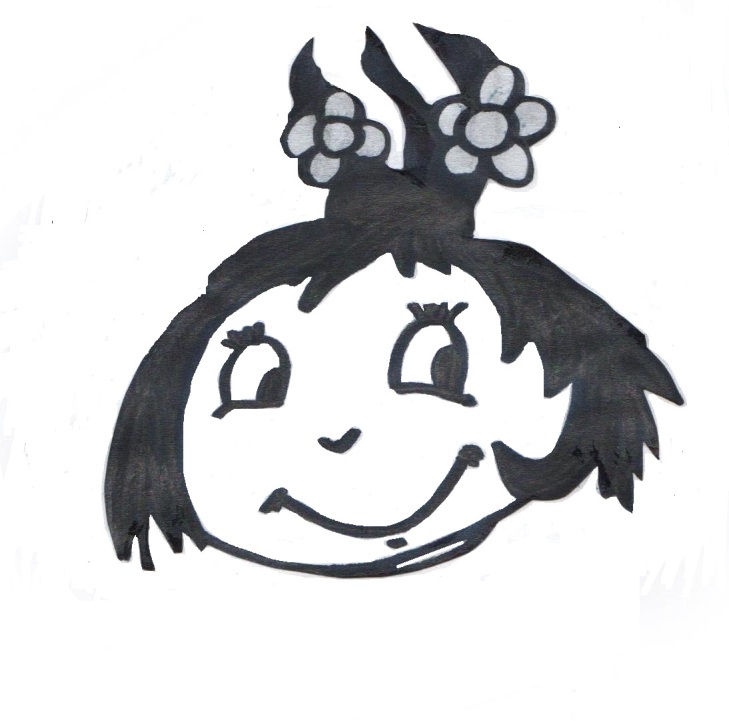 ŽRÁDELNÍČEK         MALÉ ČARODĚJNICEDOBROU CHUŤ!Tento týden:Tento týden:PondělíOchucená voda z louže, kůrka chleba s pomazánkou z krysích ocásků, plesnivé jablkoPondělíPolévka komáří PondělíSmradlavé nugetky z mrtvých ropuch, kaše z kravského lejna, kopřivová obloha PondělíČaj z tisíce much, tvrdá houska s hadí pomazánkou, červivá hruškaPondělíalergeny: 0ÚterýZkysané mléko, špinavý rohlík s netopýří pomazánkou, shnilé ovoceÚterýPolévka z babského uchaÚterýČmeláčí kýta na kmíně, kozí bobky, cibulový džusÚterýŠťáva z rozšláplé berušky, veka s tchoří pomazánkou, miska pavučinÚterýalergeny: 0StředaCelerový čaj, plesnivý chléb s mravenčí pomazánkou, sušený lopuchový listStředaPolévka se škvoryStředaSlimáci se zelím, česneková šťávaStředaDžus z kobylek, toastový chléb se šlehanou ropuchou, vydlabaná dýněStředaalergeny: 0ČtvrtekČaj z červotoče, potkaní pyré, sušené světlušky, jablkové ohryzkyČtvrtekPolévka z blechČtvrtekOční bulvy po srbsku, červivý brambor, vitamínek z rozemletých vosČtvrtekŠťáva z hovnivála, chléb s pomazánkou z noční můry, čerstvé žížalyČtvrtekalergeny: 0PátekZelená káva, houska s housenkovou pomazánkou, červená muchomůrkaPátekPolévka hrstková (hrst zrzavých mravenců, hrst lidských vší a hrst klíšťat)PátekTěstoviny s ptačím mozečkem, salát z motýlích křídelPátekČaj ze smradlavých ponožek, ještěrkový závin, nahnilé ovocePátekalergeny: 0